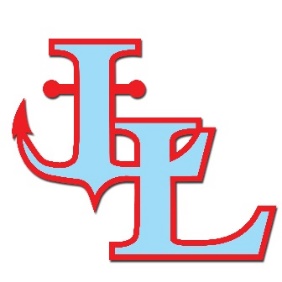 Grades: Entering 3rd Grade – 6th Grade      		COST				            SCHEDULE    BASKETBALL 	 FOOTBALL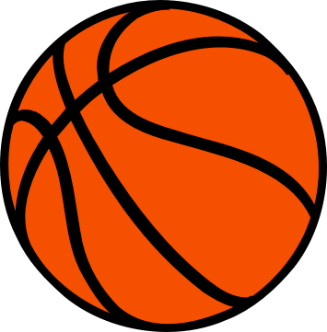 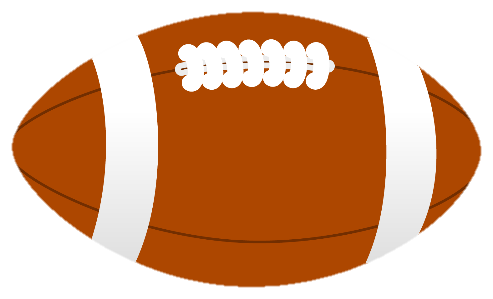 CAMP OVERVIEWCampers will enjoy four days of exciting basketball and football activities! Campers DO NOT have to do both sports. This camp will be a great opportunity for all campers to learn fundamentals, techniques, and skills associated with the sport of basketball and football.  CAMP REGISTRATIONName: ______________________________	School: _________________________________Grade Entering: _________	Sport Selection:  Football 	Basketball	BothShirt Size: ______ 	Parent Name: ___________________________Email: _____________________________________	Emergency Phone: _______________________Parent Release & WaiverBy signing below I signify that Lakeland High school is not responsible for any injury that occurs during camp. Furthermore, we are not responsible for lost or stolen items. Parent Signature: __________________________________________________________________________Turn in completed forms to: Lakeland High School Main Office – or – by mail to: 680 N. Easton Dr. Angola, IN 46703ALL Checks need to be made out to LAKELAND BASKETBALL ASSOCIATION, regardless of sport selected.Turning forms in by Monday, May 28th will help ensure your child’s shirt sizeQuestions – Contact Head Coach, Nick Burlingame: nburlingame@lakelandlakers.net | 2603168212